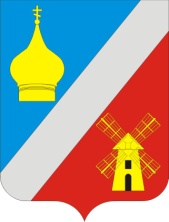 АДМИНИСТРАЦИЯФедоровского сельского поселенияНеклиновского района Ростовской областиРАСПОРЯЖЕНИЕ«05» октября 2022г.           		   №  87                   	    с. ФедоровкаВ соответствии с постановлением Администрации Федоровского сельского поселения от 02.06.2022 № 56 «Об утверждении Порядка и сроков составления проекта бюджета Федоровского сельского поселения Неклиновского района на 2023 год и на плановый период 2024 и 2025 годов»Утвердить предварительные итоги социально-экономического развития  за 7 месяцев 2022 года и ожидаемые итоги социально-экономического развития по Федоровскому сельскому поселению  за 2022 год согласно приложению №1. Принять меры по обеспечению выполнения показателей социально-экономического развития  за 7 месяцев 2022 года и ожидаемые итоги социально-экономического развития по Федоровскому сельскому поселению  за 2021 год по курируемым направлениям.Контроль за выполнением распоряжения оставляю за собой. Глава АдминистрацииФедоровского сельского поселения              			Л.Н. ЖелезнякПриложение №1к распоряжению Администрации Федоровскогосельского поселения от 05.10.2022г. № 87 Предварительные итоги социально-экономического развития  за 7 месяцев 2022 года и ожидаемые итоги социально-экономического развития по Федоровскому сельскому поселению  за 2022 годПредварительные итоги социально-экономического развития  за 7 месяцев 2022 года и ожидаемые итоги социально-экономического развития по Федоровскому сельскому поселению  за 2022 годПоказателиед. изм.7 месяцев 2022г.,   отчет2022 год, (оценка)Валовая продукция сельского хозяйства, во всех категориях хозяйствв действующих ценахмлн. руб.320,7340,2индекс производства%100,8102,1Объем инвестиций в основной капитал за счет всех источников финансированияв действующих ценахмлн. руб.12,113,9индекс производства%103,0105,3Ввод в действие жилых домов0,20,2%100,0100,0Оборот розничной торговли (во всех каналах реализации)в действующих ценахмлн. руб.71,181,7индекс производства%98,1104,3Оборот общественного питанияв действующих ценахмлн. руб.0,00,0индекс производства%0,00,0Численность зарегистрированных безработныхчел.3535Уровень безработицы%3,23,2Фонд оплаты труда по полному кругу предприятиймлн. руб.45,247,0Прибыль прибыльных предприятий в действующих ценахмлн. руб.29,333,3